Lampiran AKUESIONERIdentitas Penulis Nama		: Helmi DamayantiNpm		: 163114310Jurusan		: ManajemenFakultas		: EkonomiUmur		: 22 TahunJenis Kelamin	: Perempuan Alamat		: Garu II, jalan Nusa Indah. Gg KeluargaPerguruan Tinggi	: Universitas Muslim Nusantara Al-Washliyah MedanJudul Skripsi	: Pengaruh Lingkungan Kerja Fisik Dan Non Fisik   Terhadap Kinerja Pegawai Negeri Sipil Balai Diklat PUPR Wilayah I Medan.Dengan ini memohon kepada Bapak/Ibu untuk mengisi daftar kuesioner ini. Informasi yang Bapak/Ibu berikan semata-mata untuk melengkapi data penelitian dalam rangka penyusunan skripsi ini. Untuk itu, mohon kiranya Bapak/Ibu untuk mengisi kuisioner ini dengan jawaban sebenar-benarnya. Besar harapan saya kiranya atas bantuan Bapak/Ibu membantu saya untuk pengisian kuisioner ini. Demikian hal ini saya sampaikan. Atas perhatiannya dan kerja samanya saya ucapkan terima kasih. Identitas Responden Keterangan : berikan tanda 	   (ceklis ) pada kotak yang sesuai dengan identitas anda No. responden		Jenis Kelamin	:   	      Laki-laki   	   	   PerempuanUmur		: 	      >21 tahun 		    30-40 tahun                  >40 tahunPendidikan 	: 	 b   SMA    	          S1                    S2   Petunjuk Pengisian :Pilihlah jawaban paling tepat menurut anda. Bacalah setiap pernyataan dengan seksamaIsilah semua nomor dengan memilih 1 diantara 10 alternatif jawaban dengan memberikan tanda ceklis pada kolom yang sudah disediakan.Alternative jawaban adalah sebagai berikut :Keterangan :						Nilai SS	= Sangat Setuju				   5S	= Setuju					   4R	= Ragu-ragu					   3TS	= Tidak Setuju 				   2STS	= Sangat Tidak Setuju 			   1Kuisioner PenelitianVariabel X1 (Lingkungan Kerja Fisik) 2). Variabel X2 (Lingkungan Kerja Non Fisik) Variabel Y (Kinerja Pegawai) Lampiran B 	Tabulasi Data Responden Terhadap Variabel X1Tabulasi Jawaban Responden Terhadap Variabel X2Tabulasi Jawaban Responden Terhadap Variabel YLampiran CHasil Perhitungan Uji ValiditasUji Validitas X1 SPSS IBM 20.00Hasil Perhitungan Uji ValiditasUji Validitas X2 SPSS IBM 20.00Hasil Perhitungan Uji ValiditasUji Validitas Y SPSS IBM 20.00Lampiran DHasil Perhitungan Uji Reliabilitas Uji Reliabilitas X1 SPSS IBM 20.00Uji Reliabilitas X2 SPSS IBM 20.00Uji Reliabilitas Y SPSS IBM 20.00Lampiran EHasil Perhitungan SPSSLampiran FHasil Asumsi Klasik SPSS IBM 20.00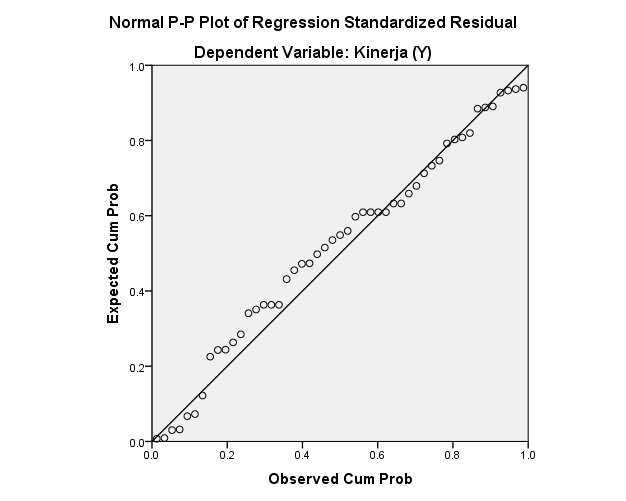 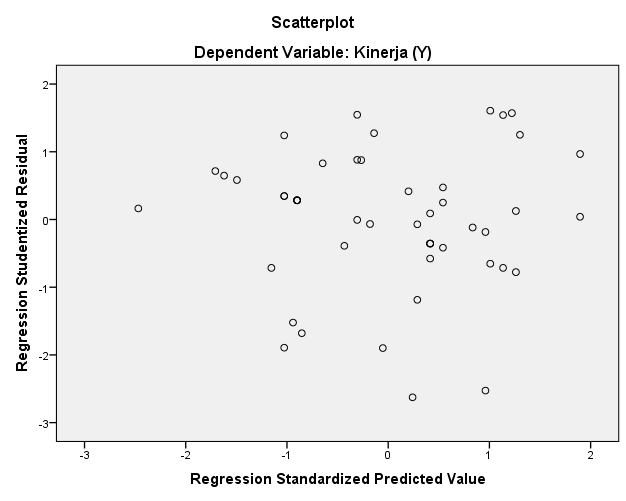 NoPernyataanJawabanJawabanJawabanJawabanJawabanJawabanJawabanJawabanJawabanNoPernyataanSSSSSRRTSTSSTSSTSBangunan Tempat Kerja Bangunan Tempat Kerja Bangunan Tempat Kerja Bangunan Tempat Kerja Bangunan Tempat Kerja Bangunan Tempat Kerja Bangunan Tempat Kerja Bangunan Tempat Kerja Bangunan Tempat Kerja Bangunan Tempat Kerja Bangunan Tempat Kerja 1. 2.3.Keamanan ditempat kerja sudah mampu membuat saya bekerja dengan nyaman Warna ruangan mempengaruhi kinerja sayaPenataan cahaya ruangan mempengaruhi kinerja sayaPeralatan Kerja Peralatan Kerja Peralatan Kerja Peralatan Kerja Peralatan Kerja Peralatan Kerja Peralatan Kerja Peralatan Kerja Peralatan Kerja Peralatan Kerja Peralatan Kerja 1.2.3. Meletakkan peralatan dengan teratur mempermudah pekerjaan sayaSemua peralatan kerja dalam kondisi baik dan layak pakaiTersedia seluruh peralatan administrasi yang saya perlukan Fasilitas Fasilitas Fasilitas Fasilitas Fasilitas Fasilitas Fasilitas Fasilitas Fasilitas Fasilitas Fasilitas 1.2.Fasilitas yang tersedia dilingkungan kerja telah mendukung jalannya pekerjaan sayaKelengkapan fasilitas tempat ibadah yang disediakan berfungsi dengan baik Tersedianya Sarana Angkutan Tersedianya Sarana Angkutan Tersedianya Sarana Angkutan Tersedianya Sarana Angkutan Tersedianya Sarana Angkutan Tersedianya Sarana Angkutan Tersedianya Sarana Angkutan Tersedianya Sarana Angkutan Tersedianya Sarana Angkutan Tersedianya Sarana Angkutan Tersedianya Sarana Angkutan 1.2. Sarana angkutan yang tersedia di lingkungan kerja telah mendukung jalannya pekerjaan sayaJumlah sarana angkutan yang ada sudah sesuai dengan kebutuhan dan dalam kondisi yang baikNoPernyataan JawabanJawabanJawabanJawabanJawabanJawabanJawabanJawabanJawabanNoPernyataan SSSSSRRTSTSSTSSTSProsedur Kerja Prosedur Kerja Prosedur Kerja Prosedur Kerja Prosedur Kerja Prosedur Kerja Prosedur Kerja Prosedur Kerja Prosedur Kerja Prosedur Kerja Prosedur Kerja 1.2.Saya menjalin hubungan baik dengan pegawai lainnyaRangkaian tata pelaksanaan kerja diatur secara berurutanStandar Kerja Standar Kerja Standar Kerja Standar Kerja Standar Kerja Standar Kerja Standar Kerja Standar Kerja Standar Kerja Standar Kerja Standar Kerja 1.Standar kerja yang ditetapkan atasan membantu pengevaluasian kinerja  sehingga pemberian upah dan lainnya sesuai dengan kinerja pegawai Pertanggung Jawaban Supervisor Pertanggung Jawaban Supervisor Pertanggung Jawaban Supervisor Pertanggung Jawaban Supervisor Pertanggung Jawaban Supervisor Pertanggung Jawaban Supervisor Pertanggung Jawaban Supervisor Pertanggung Jawaban Supervisor Pertanggung Jawaban Supervisor Pertanggung Jawaban Supervisor Pertanggung Jawaban Supervisor1.2. Penyusunan tugas sesuai dengan kemampuan masing-masing karyawanMampu secara spontan menangani masalah kerja yang tidak selesaiKejelasan Tugas Kejelasan Tugas Kejelasan Tugas Kejelasan Tugas Kejelasan Tugas Kejelasan Tugas Kejelasan Tugas Kejelasan Tugas Kejelasan Tugas Kejelasan Tugas Kejelasan Tugas 1.2. Memahami dan mampu melaksanakan pekerjaan berdasarkan instruksi dari atasan Dalam pembagian tugas, diperlukan menata uraian jabatan yang telah ada sesuai dengan keahlian masing-masing pegawaiSistem Penghargaan Sistem Penghargaan Sistem Penghargaan Sistem Penghargaan Sistem Penghargaan Sistem Penghargaan Sistem Penghargaan Sistem Penghargaan Sistem Penghargaan Sistem Penghargaan Sistem Penghargaan 1.Karyawan harus banyak minat dan kecakapan dalam berbagai bidang (multi skill) untuk mendapatkan penghargaan Hubungan Antar Karyawan Hubungan Antar Karyawan Hubungan Antar Karyawan Hubungan Antar Karyawan Hubungan Antar Karyawan Hubungan Antar Karyawan Hubungan Antar Karyawan Hubungan Antar Karyawan Hubungan Antar Karyawan Hubungan Antar Karyawan Hubungan Antar Karyawan 1.2.Para karyawan memiliki hubungan yang harmonisHubungan baik antara karyawan akan membuat kerja nyaman dan semangat NoPernyataanJawabanJawabanJawabanJawabanJawabanJawabanJawabanJawabanJawabanNoPernyataanSSSSSRRTSTSSTSSTSEfisiensiEfisiensiEfisiensiEfisiensiEfisiensiEfisiensiEfisiensiEfisiensiEfisiensiEfisiensiEfisiensi1.2.3. Saya menerima dengan baik setiap saran untuk meningkatkan kinerja saya.Saya selalu memanfaatkan waktu yang tersedia semaksimal mungkin dalam mengerjakan tugasSaya mengerkan tugas sesuai dengan aturan yang ditetapkan Efektivitas Efektivitas Efektivitas Efektivitas Efektivitas Efektivitas Efektivitas Efektivitas Efektivitas Efektivitas Efektivitas 1.2.Atasan memberikan penjelasan mengenai kekurangan dan perbaikan kinerjaMemiliki kemampuan kerjasama yang baik dengan karyawan lain Keadilan Keadilan Keadilan Keadilan Keadilan Keadilan Keadilan Keadilan Keadilan Keadilan Keadilan 1.2.Para pegawai mendapat perlakuan secara adil Pembagian tanggung jawab sesuai dengan kemampuan masing-masing pegawai Daya tanggap Daya tanggap Daya tanggap Daya tanggap Daya tanggap Daya tanggap Daya tanggap Daya tanggap Daya tanggap Daya tanggap Daya tanggap 1.2. 3.Saya bertanggung jawab dalam melaksanakan pekerjaan tertentuSaya selalu berusaha mencapai target kerja yang ditetapkan perusahaan Dapat menyelesaikan pekerjaan dengan teliti dan tepat waktu sesuai yang diharapakan No.RespondenLingkungan Kerja FisikLingkungan Kerja FisikLingkungan Kerja FisikLingkungan Kerja FisikLingkungan Kerja FisikLingkungan Kerja FisikLingkungan Kerja FisikLingkungan Kerja FisikLingkungan Kerja FisikLingkungan Kerja FisikJumlahNo.Respondenx1.1x1.2x1.3x1.4x1.5x1.6x1.7x1.8x1.9x1.10Jumlah14544444444412454444344440344555545554745444444444415445555355546644544444444174544445444428454444444441944444444444010445455444544115444453444411244444444343913444444444440144544444444411545444444344016455445444443175455555555491844444444444019444444444440204444444444402144444444343922444444444440235455455454462454554555544725535545545546264454444444412745444444444128444444444440294444444444403043444444443931444444444339324444444444403344444444444034444333434335354444345445413635443554444137454445534442383454354444403955555553444640444444444440413333333455354253555455554743455555554548444454444444414544444444343946333333333330474444444444404844444444343949435554555546X202206210203198209203199200203Y2033(X)240804424364410041209392044368141209396014000041209(Y)2413453X.Y84528590879485098292876037011831883728486X2864882914853814907857819832853Y113584No,RespondenLingkungan Kerja Non FisikLingkungan Kerja Non FisikLingkungan Kerja Non FisikLingkungan Kerja Non FisikLingkungan Kerja Non FisikLingkungan Kerja Non FisikLingkungan Kerja Non FisikLingkungan Kerja Non FisikLingkungan Kerja Non FisikLingkungan Kerja Non FisikJumlahNo,Respondenx2.1x2.2x2.3x2.4x2.5x2.6x2.7x2.8x2.9x2.10Jumlah15444454444422544444444441345555545554844444444444405455555455548654544454444374444444444408443444444439944443444443910455445444544114444455444421254444444344013544444454442144444444444401554445444344116445445444442175555455555491844444444444019443444444439203434444344372144445444344022444444444440235445455454452454454555544625555545545548264444444444402744444444444028344444444439294444444444403054444444444131534444444339325444444444413354444444444134434343434335353544445445423654444554444337544445534442384454454444423944554553444340444454444441413433533455384255545555544843555545555549445454344444414544443444343846333343333331474444344444394854445444344149355545555547X212202204203201210207199200203Y2041(X)244944408044161641209404014410042849396014000041209(Y)2416733X.Y8892848785778536840488338687835884048525X2938844866853837916887821832853Y85703No.Responden Kinerja Kinerja Kinerja Kinerja Kinerja Kinerja Kinerja Kinerja Kinerja Kinerja JumlahNo.Responden y1y2y3y4y5y6y7y8y9y10Jumlah14443444544402444444444440355545555554944444444444405555455555549644444444444074444444444408444444444440944534444444010444455544443114445554445441254353433333613444444444440144444444444401544344444443916454554444443175444544444421844444444444019444444444440204444443333362144445444444122545554554547235435454545442454554544554625545345545545264444444444402744444444444028445555444444294455554444443044444444444031444444343438324454444544423344444444444034443333333332354434555544433655355544444437333333343432384555555555493944345544344040444444444440415555553555584233333334343243333333333330444444444444404554343433333546434333333332473333333333304855555354554749454553444442X205199196200205204195199192199Y1994(X)242025396013841640000420254161638025396013686439601(Y)2397774X.Y8439819780958247848284318069820979428219X2873821808838881870879825870825Y82330CorrelationsCorrelationsCorrelationsCorrelationsCorrelationsCorrelationsCorrelationsCorrelationsCorrelationsCorrelationsCorrelationsCorrelationsCorrelationsx1.1x1.2x1.3x1.4x1.5x1.6x1.7x1.8x1.9x1.10Jumlahx1.1Pearson Correlation1.191.535**.725**.644**.516**.490**.387**.451**.328*.730**x1.1Sig. (2-tailed).189.000.000.000.000.000.006.001.021.000x1.1N4949494949494949494949x1.2Pearson Correlation.1911.210.258.308*.339*.349*.106.012.041.404**x1.2Sig. (2-tailed).189.147.073.031.017.014.470.937.778.004x1.2N4949494949494949494949x1.3Pearson Correlation.535**.2101.772**.604**.765**.468**.499**.530**.463**.811**x1.3Sig. (2-tailed).000.147.000.000.000.001.000.000.001.000x1.3N4949494949494949494949x1.4Pearson Correlation.725**.258.772**1.752**.816**.577**.665**.615**.583**.935**x1.4Sig. (2-tailed).000.073.000.000.000.000.000.000.000.000x1.4N4949494949494949494949x1.5Pearson Correlation.644**.308*.604**.752**1.576**.249.561**.395**.520**.772**x1.5Sig. (2-tailed).000.031.000.000.000.085.000.005.000.000x1.5N4949494949494949494949x1.6Pearson Correlation.516**.339*.765**.816**.576**1.516**.478**.509**.523**.841**x1.6Sig. (2-tailed).000.017.000.000.000.000.001.000.000.000x1.6N4949494949494949494949x1.7Pearson Correlation.490**.349*.468**.577**.249.516**1.195.343*.289*.632**x1.7Sig. (2-tailed).000.014.001.000.085.000.178.016.044.000x1.7N4949494949494949494949x1.8Pearson Correlation.387**.106.499**.665**.561**.478**.1951.596**.665**.700**x1.8Sig. (2-tailed).006.470.000.000.000.001.178.000.000.000x1.8N4949494949494949494949x1.9Pearson Correlation.451**.012.530**.615**.395**.509**.343*.596**1.615**.700**x1.9Sig. (2-tailed).001.937.000.000.005.000.016.000.000.000x1.9N4949494949494949494949x1.10Pearson Correlation.328*.041.463**.583**.520**.523**.289*.665**.615**1.687**x1.10Sig. (2-tailed).021.778.001.000.000.000.044.000.000.000x1.10N4949494949494949494949JumlahPearson Correlation.730**.404**.811**.935**.772**.841**.632**.700**.700**.687**1JumlahSig. (2-tailed).000.004.000.000.000.000.000.000.000.000JumlahN4949494949494949494949**. Correlation is significant at the 0.01 level (2-tailed).**. Correlation is significant at the 0.01 level (2-tailed).**. Correlation is significant at the 0.01 level (2-tailed).**. Correlation is significant at the 0.01 level (2-tailed).**. Correlation is significant at the 0.01 level (2-tailed).**. Correlation is significant at the 0.01 level (2-tailed).**. Correlation is significant at the 0.01 level (2-tailed).**. Correlation is significant at the 0.01 level (2-tailed).**. Correlation is significant at the 0.01 level (2-tailed).**. Correlation is significant at the 0.01 level (2-tailed).**. Correlation is significant at the 0.01 level (2-tailed).**. Correlation is significant at the 0.01 level (2-tailed).**. Correlation is significant at the 0.01 level (2-tailed).*. Correlation is significant at the 0.05 level (2-tailed).*. Correlation is significant at the 0.05 level (2-tailed).*. Correlation is significant at the 0.05 level (2-tailed).*. Correlation is significant at the 0.05 level (2-tailed).*. Correlation is significant at the 0.05 level (2-tailed).*. Correlation is significant at the 0.05 level (2-tailed).*. Correlation is significant at the 0.05 level (2-tailed).*. Correlation is significant at the 0.05 level (2-tailed).*. Correlation is significant at the 0.05 level (2-tailed).*. Correlation is significant at the 0.05 level (2-tailed).*. Correlation is significant at the 0.05 level (2-tailed).*. Correlation is significant at the 0.05 level (2-tailed).*. Correlation is significant at the 0.05 level (2-tailed).CorrelationsCorrelationsCorrelationsCorrelationsCorrelationsCorrelationsCorrelationsCorrelationsCorrelationsCorrelationsCorrelationsCorrelationsCorrelationsCorrelationsx2.1x2.2x2.3x2.4x2.5x2.6x2.7x2.8x2.9x2.10Jumlahx2.1Pearson Correlation1.133.397**.425**.023.407**.459**.369**.149.045.514**x2.1Sig. (2-tailed).361.005.002.876.004.001.009.306.758.000x2.1N4949494949494949494949x2.2Pearson Correlation.1331.585**.700**.286*.617**.476**.635**.565**.958**.829**x2.2Sig. (2-tailed).361.000.000.047.000.001.000.000.000.000x2.2N4949494949494949494949x2.3Pearson Correlation.397**.585**1.626**.082.656**.498**.445**.392**.484**.744**x2.3Sig. (2-tailed).005.000.000.576.000.000.001.005.000.000x2.3N4949494949494949494949x2.4Pearson Correlation.425**.700**.626**1.187.794**.687**.611**.615**.583**.884**x2.4Sig. (2-tailed).002.000.000.199.000.000.000.000.000.000x2.4N4949494949494949494949x2.5Pearson Correlation.023.286*.082.1871.111-.010.292*.185.350*.342*x2.5Sig. (2-tailed).876.047.576.199.447.947.042.203.014.016x2.5N4949494949494949494949x2.6Pearson Correlation.407**.617**.656**.794**.1111.696**.429**.496**.505**.818**x2.6Sig. (2-tailed).004.000.000.000.447.000.002.000.000.000x2.6N4949494949494949494949x2.7Pearson Correlation.459**.476**.498**.687**-.010.696**1.262.435**.361*.698**x2.7Sig. (2-tailed).001.001.000.000.947.000.068.002.011.000x2.7N4949494949494949494949x2.8Pearson Correlation.369**.635**.445**.611**.292*.429**.2621.547**.611**.735**x2.8Sig. (2-tailed).009.000.001.000.042.002.068.000.000.000x2.8N4949494949494949494949x2.9Pearson Correlation.149.565**.392**.615**.185.496**.435**.547**1.615**.706**x2.9Sig. (2-tailed).306.000.005.000.203.000.002.000.000.000x2.9N4949494949494949494949x2.10Pearson Correlation.045.958**.484**.583**.350*.505**.361*.611**.615**1.763**x2.10Sig. (2-tailed).758.000.000.000.014.000.011.000.000.000x2.10N4949494949494949494949JumlahPearson Correlation.514**.829**.744**.884**.342*.818**.698**.735**.706**.763**1JumlahSig. (2-tailed).000.000.000.000.016.000.000.000.000.000JumlahN4949494949494949494949**. Correlation is significant at the 0.01 level (2-tailed).**. Correlation is significant at the 0.01 level (2-tailed).**. Correlation is significant at the 0.01 level (2-tailed).**. Correlation is significant at the 0.01 level (2-tailed).**. Correlation is significant at the 0.01 level (2-tailed).**. Correlation is significant at the 0.01 level (2-tailed).**. Correlation is significant at the 0.01 level (2-tailed).**. Correlation is significant at the 0.01 level (2-tailed).**. Correlation is significant at the 0.01 level (2-tailed).**. Correlation is significant at the 0.01 level (2-tailed).**. Correlation is significant at the 0.01 level (2-tailed).**. Correlation is significant at the 0.01 level (2-tailed).**. Correlation is significant at the 0.01 level (2-tailed).*. Correlation is significant at the 0.05 level (2-tailed).*. Correlation is significant at the 0.05 level (2-tailed).*. Correlation is significant at the 0.05 level (2-tailed).*. Correlation is significant at the 0.05 level (2-tailed).*. Correlation is significant at the 0.05 level (2-tailed).*. Correlation is significant at the 0.05 level (2-tailed).*. Correlation is significant at the 0.05 level (2-tailed).*. Correlation is significant at the 0.05 level (2-tailed).*. Correlation is significant at the 0.05 level (2-tailed).*. Correlation is significant at the 0.05 level (2-tailed).*. Correlation is significant at the 0.05 level (2-tailed).*. Correlation is significant at the 0.05 level (2-tailed).*. Correlation is significant at the 0.05 level (2-tailed).CorrelationsCorrelationsCorrelationsCorrelationsCorrelationsCorrelationsCorrelationsCorrelationsCorrelationsCorrelationsCorrelationsCorrelationsCorrelationsy1y2y3y4y5y6y7y8y9y10Jumlahy1Pearson Correlation1.674**.417**.563**.441**.647**.538**.401**.591**.526**.717**y1Sig. (2-tailed).000.003.000.002.000.000.004.000.000.000y1N4949494949494949494949y2Pearson Correlation.674**1.456**.645**.720**.584**.645**.532**.681**.532**.802**y2Sig. (2-tailed).000.001.000.000.000.000.000.000.000.000y2N4949494949494949494949y3Pearson Correlation.417**.456**1.307*.507**.449**.609**.498**.728**.597**.705**y3Sig. (2-tailed).003.001.032.000.001.000.000.000.000.000y3N4949494949494949494949y4Pearson Correlation.563**.645**.307*1.634**.583**.398**.354*.425**.459**.675**y4Sig. (2-tailed).000.000.032.000.000.005.013.002.001.000y4N4949494949494949494949y5Pearson Correlation.441**.720**.507**.634**1.707**.769**.628**.627**.628**.840**y5Sig. (2-tailed).002.000.000.000.000.000.000.000.000.000y5N4949494949494949494949y6Pearson Correlation.647**.584**.449**.583**.707**1.715**.563**.662**.671**.826**y6Sig. (2-tailed).000.000.001.000.000.000.000.000.000.000y6N4949494949494949494949y7Pearson Correlation.538**.645**.609**.398**.769**.715**1.787**.869**.787**.891**y7Sig. (2-tailed).000.000.000.005.000.000.000.000.000.000y7N4949494949494949494949y8Pearson Correlation.401**.532**.498**.354*.628**.563**.787**1.710**.822**.785**y8Sig. (2-tailed).004.000.000.013.000.000.000.000.000.000y8N4949494949494949494949y9Pearson Correlation.591**.681**.728**.425**.627**.662**.869**.710**1.826**.889**y9Sig. (2-tailed).000.000.000.002.000.000.000.000.000.000y9N4949494949494949494949y10Pearson Correlation.526**.532**.597**.459**.628**.671**.787**.822**.826**1.856**y10Sig. (2-tailed).000.000.000.001.000.000.000.000.000.000y10N4949494949494949494949JumlahPearson Correlation.717**.802**.705**.675**.840**.826**.891**.785**.889**.856**1JumlahSig. (2-tailed).000.000.000.000.000.000.000.000.000.000JumlahN4949494949494949494949**. Correlation is significant at the 0.01 level (2-tailed).**. Correlation is significant at the 0.01 level (2-tailed).**. Correlation is significant at the 0.01 level (2-tailed).**. Correlation is significant at the 0.01 level (2-tailed).**. Correlation is significant at the 0.01 level (2-tailed).**. Correlation is significant at the 0.01 level (2-tailed).**. Correlation is significant at the 0.01 level (2-tailed).**. Correlation is significant at the 0.01 level (2-tailed).**. Correlation is significant at the 0.01 level (2-tailed).**. Correlation is significant at the 0.01 level (2-tailed).**. Correlation is significant at the 0.01 level (2-tailed).**. Correlation is significant at the 0.01 level (2-tailed).**. Correlation is significant at the 0.01 level (2-tailed).*. Correlation is significant at the 0.05 level (2-tailed).*. Correlation is significant at the 0.05 level (2-tailed).*. Correlation is significant at the 0.05 level (2-tailed).*. Correlation is significant at the 0.05 level (2-tailed).*. Correlation is significant at the 0.05 level (2-tailed).*. Correlation is significant at the 0.05 level (2-tailed).*. Correlation is significant at the 0.05 level (2-tailed).*. Correlation is significant at the 0.05 level (2-tailed).*. Correlation is significant at the 0.05 level (2-tailed).*. Correlation is significant at the 0.05 level (2-tailed).*. Correlation is significant at the 0.05 level (2-tailed).*. Correlation is significant at the 0.05 level (2-tailed).*. Correlation is significant at the 0.05 level (2-tailed).Case Processing SummaryCase Processing SummaryCase Processing SummaryCase Processing SummaryN%CasesValid49100.0CasesExcludeda0.0CasesTotal49100.0a. Listwise deletion based on all variables in the procedure.a. Listwise deletion based on all variables in the procedure.a. Listwise deletion based on all variables in the procedure.a. Listwise deletion based on all variables in the procedure.Reliability StatisticsReliability StatisticsCronbach's AlphaN of Items.89510Case Processing SummaryCase Processing SummaryCase Processing SummaryCase Processing SummaryN%CasesValid49100.0CasesExcludeda0.0CasesTotal49100.0a. Listwise deletion based on all variables in the procedure.a. Listwise deletion based on all variables in the procedure.a. Listwise deletion based on all variables in the procedure.a. Listwise deletion based on all variables in the procedure.Reliability StatisticsReliability StatisticsCronbach's AlphaN of Items.88210Case Processing SummaryCase Processing SummaryCase Processing SummaryCase Processing SummaryN%CasesValid49100.0CasesExcludeda0.0CasesTotal49100.0a. Listwise deletion based on all variables in the procedure.a. Listwise deletion based on all variables in the procedure.a. Listwise deletion based on all variables in the procedure.a. Listwise deletion based on all variables in the procedure.Reliability StatisticsReliability StatisticsCronbach's AlphaN of Items.93510Variables Entered/RemovedaVariables Entered/RemovedaVariables Entered/RemovedaVariables Entered/RemovedaModelVariables EnteredVariables RemovedMethod1Lingkungan Kerja Non Fisik (X2), Lingkungan Kerja Fisik (X1)b.Entera. Dependent Variable: Kinerja (Y)a. Dependent Variable: Kinerja (Y)a. Dependent Variable: Kinerja (Y)a. Dependent Variable: Kinerja (Y)b. All requested variables entered.b. All requested variables entered.b. All requested variables entered.b. All requested variables entered.Model SummarybModel SummarybModel SummarybModel SummarybModel SummarybModelRR SquareAdjusted R SquareStd. Error of the Estimate1.438a.192.1574.56456a. Predictors: (Constant), Lingkungan Kerja Non Fisik (X2), Lingkungan Kerja Fisik (X1)a. Predictors: (Constant), Lingkungan Kerja Non Fisik (X2), Lingkungan Kerja Fisik (X1)a. Predictors: (Constant), Lingkungan Kerja Non Fisik (X2), Lingkungan Kerja Fisik (X1)a. Predictors: (Constant), Lingkungan Kerja Non Fisik (X2), Lingkungan Kerja Fisik (X1)a. Predictors: (Constant), Lingkungan Kerja Non Fisik (X2), Lingkungan Kerja Fisik (X1)b. Dependent Variable: Kinerja (Y)b. Dependent Variable: Kinerja (Y)b. Dependent Variable: Kinerja (Y)b. Dependent Variable: Kinerja (Y)b. Dependent Variable: Kinerja (Y)ANOVAaANOVAaANOVAaANOVAaANOVAaANOVAaANOVAaModelModelSum of SquaresdfMean SquareFSig.1Regression227.9882113.9945.471.007b1Residual958.4204620.8351Total1186.40848a. Dependent Variable: Kinerja (Y)a. Dependent Variable: Kinerja (Y)a. Dependent Variable: Kinerja (Y)a. Dependent Variable: Kinerja (Y)a. Dependent Variable: Kinerja (Y)a. Dependent Variable: Kinerja (Y)a. Dependent Variable: Kinerja (Y)b. Predictors: (Constant), Lingkungan Kerja Non Fisik (X2), Lingkungan Kerja Fisik (X1)b. Predictors: (Constant), Lingkungan Kerja Non Fisik (X2), Lingkungan Kerja Fisik (X1)b. Predictors: (Constant), Lingkungan Kerja Non Fisik (X2), Lingkungan Kerja Fisik (X1)b. Predictors: (Constant), Lingkungan Kerja Non Fisik (X2), Lingkungan Kerja Fisik (X1)b. Predictors: (Constant), Lingkungan Kerja Non Fisik (X2), Lingkungan Kerja Fisik (X1)b. Predictors: (Constant), Lingkungan Kerja Non Fisik (X2), Lingkungan Kerja Fisik (X1)b. Predictors: (Constant), Lingkungan Kerja Non Fisik (X2), Lingkungan Kerja Fisik (X1)CoefficientsaCoefficientsaCoefficientsaCoefficientsaCoefficientsaCoefficientsaCoefficientsaCoefficientsaModelModelUnstandardized CoefficientsUnstandardized CoefficientsStandardized CoefficientstSig.ModelModelBStd. ErrorBetatSig.1(Constant)28.9757.3253.956.0001Lingkungan Kerja Fisik (X1)-1.294.483-1.004-2.677.0101Lingkungan Kerja Non Fisik (X2)1.571.4921.1973.191.003a. Dependent Variable: Kinerja (Y)a. Dependent Variable: Kinerja (Y)a. Dependent Variable: Kinerja (Y)a. Dependent Variable: Kinerja (Y)a. Dependent Variable: Kinerja (Y)a. Dependent Variable: Kinerja (Y)a. Dependent Variable: Kinerja (Y)a. Dependent Variable: Kinerja (Y)Model SummarybModel SummarybModel SummarybModel SummarybModel SummarybModel SummarybModelRR SquareAdjusted R SquareStd. Error of the EstimateDurbin-Watson1.438a.192.1574.564561.843a. Predictors: (Constant), Lingkungan Kerja Non Fisik (X2), Lingkungan Kerja Fisik (X1)b. Dependent Variable: Kinerja (Y)a. Predictors: (Constant), Lingkungan Kerja Non Fisik (X2), Lingkungan Kerja Fisik (X1)b. Dependent Variable: Kinerja (Y)a. Predictors: (Constant), Lingkungan Kerja Non Fisik (X2), Lingkungan Kerja Fisik (X1)b. Dependent Variable: Kinerja (Y)a. Predictors: (Constant), Lingkungan Kerja Non Fisik (X2), Lingkungan Kerja Fisik (X1)b. Dependent Variable: Kinerja (Y)a. Predictors: (Constant), Lingkungan Kerja Non Fisik (X2), Lingkungan Kerja Fisik (X1)b. Dependent Variable: Kinerja (Y)a. Predictors: (Constant), Lingkungan Kerja Non Fisik (X2), Lingkungan Kerja Fisik (X1)b. Dependent Variable: Kinerja (Y)Residuals StatisticsaResiduals StatisticsaResiduals StatisticsaResiduals StatisticsaResiduals StatisticsaResiduals StatisticsaMinimumMaximumMeanStd. DeviationNPredicted Value35.313944.824840.69392.1793949Std. Predicted Value-2.4691.895.0001.00049Standard Error of Predicted Value.6612.0681.076.34749Adjusted Predicted Value35.193844.804140.72832.2108949Residual-11.217817.10906.000004.4684549Std. Residual-2.4581.557.000.97949Stud. Residual-2.6261.607-.0041.02349Deleted Residual-12.811727.73799-.034424.8860249Stud. Deleted Residual-2.8181.636-.0121.05149Mahal. Distance.0268.8771.9592.00449Cook's Distance.000.327.033.07249Centered Leverage Value.001.185.041.04249a. Dependent Variable: Kinerja (Y)a. Dependent Variable: Kinerja (Y)a. Dependent Variable: Kinerja (Y)a. Dependent Variable: Kinerja (Y)a. Dependent Variable: Kinerja (Y)a. Dependent Variable: Kinerja (Y)